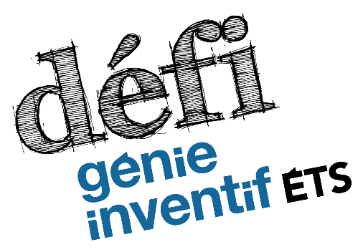 Modèle pour le rapport écrit - solo1er cycle uniquementInstructionsLe modèle proposé a été créé pour les élèves du 1er cycle. Tu peux écrire directement dans le document ou tout simplement t’y référer lorsque tu rédiges ton rapport écrit. Tu n’es pas obligé de l’utiliser, il a été créé pour t’aider !Ce modèle inclut tous les éléments demandés qui se trouvent dans la grille d’évaluation. Dans cette grille, tu trouveras également les pointages reliés à chaque élément.ATTENTION ! Chacune des pages contient un rectangle dans lequel tu peux écrire directement. Si le texte est trop long, il ne rentrera pas dans le rectangle et il ne pourra pas être lu. Il est donc important de respecter l’espace. En respectant les espaces prévus, tu t’assures de ne pas dépasser le nombre de pages permises pour chaque section et pour l’ensemble du rapport. Les phrases écrites en gris sont là pour te donner plus d’explications. Tu dois les retirer avant de déposer ton rapport sur le système d’inscription en ligne. Tu auras ainsi plus d’espace pour écrire.Tu dois également retirer la page d’explication (cette page-ci) avant de remettre ton rapport.Respect des normes exigées et qualité de la langueLe rapport écrit doit compter un maximum de 6 pages en format lettre, excluant la page titre. Celle-ci est générée par le système d'inscription en ligne lorsque tu le téléverseras sur le site. Le rapport doit être rédigé à 1,5 ou double interligne, dans une police équivalente à Arial 11 ou 12 points.Tu as bien corrigé toutes les fautes d’orthographe et révisé ta syntaxe ? Ta présentation est soignée ? Tu as rempli toutes les sections demandées ? Il ne te reste donc plus qu’à déposer ton rapport sur le site d’inscription en ligne. Nous te conseillons de le déposer en format PDF, afin de t’assurer que la mise en page demeure inchangée. Attention, le respect des normes peut t’apporter jusqu’à 20 points ! Ça vaut la peine de les respecter !SECTION 1 : INTRODUCTION (maximum ½ page) – 10 pointsDescription sommaire du défi 
Il s'agit de rédiger une synthèse de l'ensemble du projet présenté pour quelqu'un qui ne connaît pas le défi, ni ton prototype, ni tout ce que tu as fait pour relever le défi.Le défi à relever consiste à :Pour y arriver, voici ce que j’ai fait :Les principales caractéristiques de mon prototype sont : Description de deux objectifs ayant guidé la conception de mon prototype Attention : un objectif n'est pas un élément des règlements (Ex : Faire un prototype capable de se déplacer avec le vent ou gagner le défi ne sont pas des objectifs.).Description du premier objectif :Description du second objectif : SECTION 2 : DESSIN GÉNÉRAL (maximum 1½ page) – 26 pointsIdentification des composants et des matériaux
Liste les 5 principaux composants et les matériaux dont ils sont faits sur cette demi-page et utilise la page suivante pour le dessin OU fais-le directement sur la page de ton dessin. N’oublie pas d’identifier les composants par des numéros qui seront indiqués sur le dessin ou encore de les relier au dessin par des flèches.  1.2.3.4.5.SECTION 2 : DESSIN GÉNÉRAL (maximum 1½ page) (suite) – 26 pointsSECTION 2 : DESSIN GÉNÉRAL (maximum 1½ page) (suite) – 26 pointsLe dessin (une page) Tu peux réaliser un croquis à la main ou à l’ordinateur. L’important est qu’on voit bien l’ensemble de ton prototype. C’est à toi de choisir sous quel angle tu désires nous montrer le prototype. Assure-toi que ton dessin soit soigné, de bonne qualité et clair. SECTION 3 : FONCTIONNEMENT (maximum 3 pages) – 24 pointsDescription détaillée du prototypeEn mots, décris le fonctionnement de ton prototype. Comment tu le guide vers les différentes cibles? Comment utilise-t-il le vent? etc. La description doit nous permettre de comprendre comment fonctionne ton prototype.Mon prototype se met en marche…SECTION 3 : FONCTIONNEMENT (maximum 3 pages) (suite) – 24 pointsDescription détaillée du prototype (suite)SECTION 3 : FONCTIONNEMENT (maximum 3 pages) (suite) – 24 points Schéma de principe du prototypeOn doit y retrouver les éléments suivants : titre du schéma, symboles des forces d’action, symboles des mouvements, légende des symboles utilisés. Attention : des points sont accordés à la lisibilité du schéma.SECTION 4 : BILAN (maximum 1 page) – 20 pointsBilanDescription de deux difficultés rencontrées lors des différentes phases (conception, fabrication ou essais) et de la solution apportée pour chacune.Une difficulté que j’ai rencontrée est :La solution que j’ai apportée est :Une autre difficulté que j’ai rencontrée est :La solution que j’ai apportée est :Description du principal point fort et d’une piste d’améliorationLe principal point fort de mon prototype est :Une des pistes d’amélioration possible est : 